Remote Learning                Year: 1               Week beginning: 18.10.21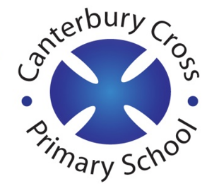 Email address to return completed work to: 1K remotelearning1k@cantcros.bham.sch.uk  1C  remotelearning1c@cantcros.bham.sch.uk  Day 1:Subject:Day 1:Literacy https://classroom.thenational.academy/units/awongalema-description-3713 Day 1:Mathshttps://classroom.thenational.academy/lessons/using-number-bonds-when-subtracting-c9h3jd Day 1:Foundation subjecthttps://www.bbc.co.uk/bitesize/topics/zjty4wx/articles/zdpbcqt Day 1:PE linkhttps://www.youtube.com/watch?v=kRw6sGwN4U4 Day 2:Subject:Day 2:Literacy https://classroom.thenational.academy/lessons/to-tell-a-story-from-memory-cgwk4c Day 2:Mathshttps://classroom.thenational.academy/lessons/understanding-that-the-symbol-represents-equivalence-6tgk4c Day 2:Foundation subjectDay 2:PE linkhttps://www.youtube.com/watch?v=LhYtcadR9nw Day 3:Subject:Day 3:Literacy https://classroom.thenational.academy/lessons/to-describe-using-the-senses-6nhk2t Day 3:Mathshttps://classroom.thenational.academy/lessons/using-the-make-ten-strategy-6dj62d Day 3:Foundation subject https://www.youtube.com/watch?v=uaZxRTQYCRI Make a 3D monster out of recycled materials. Day 3:PE linkhttps://www.youtube.com/watch?v=MHhYIV1yAfA Day 4:Subject:Day 4:Literacyhttps://classroom.thenational.academy/lessons/to-box-up-for-purpose-71h36dDay 4:Maths https://classroom.thenational.academy/lessons/using-doubles-to-calculate-near-doubles-60rk6t Day 4:Foundation subject https://classroom.thenational.academy/lessons/a-private-life-is-a-happy-life-6mtp2d Day 4:PE linkhttps://www.youtube.com/watch?v=ceit0L7S3u8&list=RDCMUCAxW1XT0iEJo0TYlRfn6rYQ&start_radio=1 Day 5:Subject:Day 5:Literacy https://classroom.thenational.academy/lessons/to-explore-how-writers-create-vivid-description-6nh34e Day 5:Mathshttps://classroom.thenational.academy/lessons/choosing-calculation-strategies-to-solve-calculations-cgu3jd Day 5:Foundation subjecthttps://www.bbc.co.uk/bitesize/topics/zrssgk7/articles/z9pgcdm Day 5:PE linkhttps://www.youtube.com/watch?v=iiiuFwh_MDM 